مذكرة إخبـارية 
الرقم الإستدلالي للأثمان عند الإستهلاكلشهر غشت 2023إرتفاع الرقم الإستدلالي للأثمان عند الإستهلاك خلال شهر غشت 2023 بمدينة الدارالبيضاءسجل الرقم الإستدلالي للأثمان عند الإستهلاك خلال شهر غشت 2023، إرتفاعا بنسبة%0,3 بالمقارنة مع الشهر السابق، نتيجة إرتفاع أثمان المواد غير الغذائية ب%0,4   وإنخفاض أثمان المواد الغذائية ب%0,1.ويعزى إنخفاض أثمان المواد الغذائية ما بين شهري يوليوز وغشت 2023، إلى إنخفاض أثمان " اللحوم" ب %3,3 و"السمك وفواكه البحر" ب%3,0 و"الزيوت والذهنيات " ب%1,4. بالمقارنة مع نفس الشهر من السنة السابقة، سجل الرقم الإستدلالي للأثمان عند الإستهلاك إرتفاعا ب 3,8% خلال شهر غشت2023. وقد نتج هذا الإرتفاع عن تزايد أثمان المواد الغذائية ب %8,8 و أثمان المواد غير الغذائية ب 0,8%.على المستوى الوطني، عرف الرقم الإستدلالي للأثمان عند الإستهلاك إرتفاعا بنسبة 0,3% خلال شهر غشت 2023 مقارنة مع الشهر السابق. وعلى مستوى المدن فقد سجل أهم إنخفاض للرقم الإستدلالي بمدينة بني ملال بنسبة %1,4. أما أهم إرتفاع فسجل بمدينة وجدة (1,6% +).الرقم الإستدلالي للأثمان عند الإستهلاكمدينة الدار البيضاءالتطور حسب مجموعات الموادالمملكة المغربية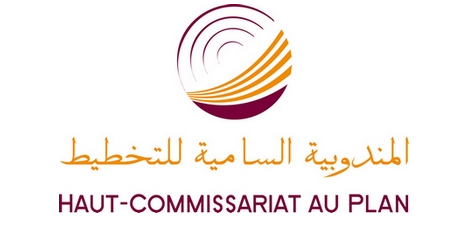 المديرية الجهوية بالدار البيضاءـ سطاتأقسام الموادالرقم الاستدلالي الشهريالرقم الاستدلالي الشهريالرقم الاستدلالي الشهريأقسام المواديوليوز 2023غشت 2023التغير ب%المواد الغذائية124,8124,7-0,101 - المواد الغذائية والمشروبات غير الكحولية124,3124,2-0,102 - المشروبات الكحولية والتبغ136,2136,20,0المواد غير الغذائية111,1111,50,403 - الملابس والأحذية111,6110,9-0,604 - السكن والماء والكهرباء والغاز ومحروقات أخرى105,2105,20,005 - الأثاث والأدوات المنزلية والصيانة العادية للمنزل113,7113,70,006 – الصحة101,6101,60,007 – النقل118,0120,72,308 – المواصلات104,5104,50,009 - الترفيه والثقافة105,2105,60,410 – التعليم120,2120,20,011 - مطاعم وفنادق112,4113,30,812 - مواد وخدمات أخرى117,3117,30,0الرقم الإستدلالي العام116,2116,50,3